Sayın ………………Aydın, Denizli, Manisa, Muğla Aile Hekimleri Dernekleri' nin değerli katkıları ile, aile hekimlerini tıp bilimi ve dostluk zemininde bir araya getiren Ege Aile Hekimliği Kongresi'nin 4. yılında sizleri EGEKON 2024' e davet etmenin gururunu yaşıyoruz.Sizlerin de değerli katılımları ile 16 -19 Mayıs 2024 tarihlerinde Kuşadası Pine Bay Holiday Resort Otel'de uluslararası katılımlı 4. Ege Aile Hekimliği Kongresi EGEKON 2024'ü gerçekleştireceğiz.Kongremizde ulusal ve uluslararası alanda bilgi ve deneyim sahibi konuşmacılarımızın katılımıyla, güncel literatür bilgilerinin ışığında, bilimsel içeriği zengin pratik uygulamalarımıza katkı sunacak  güçlü bir program hazırlama gayreti içerisindeyiz.Kurslar, sözel ve poster bildiriler, interaktif katılımlı oturumlarda aklımıza takılan sorulara yanıt bulduğumuz saatler ile birlikte yorgunluk ve stresten uzaklaşacağımız sosyal programlarla dop dolu bir EGEKON 2024 bizleri bekliyor.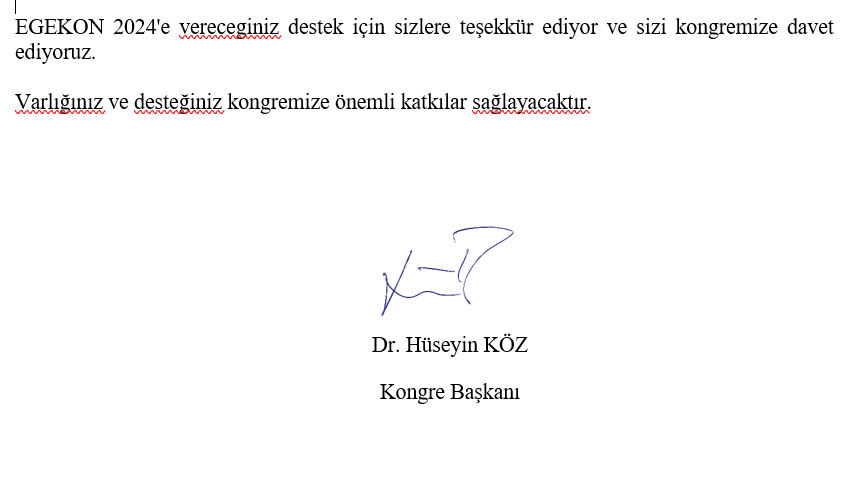 